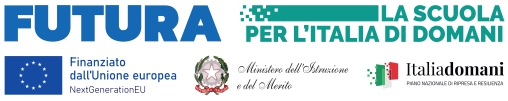 ALLEGATO B Al Dirigente Scolastico dell’ I I.I.S.S. “S. Caterina da Siena – Amendola Luogo_____________________Data ________________                                           Firma ____________________ALLEGATO B1 Al Dirigente Scolastico dell’ I I.I.S.S. “S. Caterina da Siena – Amendola Luogo_____________________Data ________________                                           Firma ____________________ALLEGATO B2 Al Dirigente Scolastico dell’ I I.I.S.S. “S. Caterina da Siena – Amendola Luogo_____________________Data ________________                                           Firma ____________________B. TABELLA DI AUTOVALUTAZIONE ESPERTO FORMATORE MADRELINGUA  per i percorsi di formazione per il potenziamento delle competenze linguistiche degli studenti e  percorsi formativi annuali di lingua e metodologia per docentiB. TABELLA DI AUTOVALUTAZIONE ESPERTO FORMATORE MADRELINGUA  per i percorsi di formazione per il potenziamento delle competenze linguistiche degli studenti e  percorsi formativi annuali di lingua e metodologia per docentiB. TABELLA DI AUTOVALUTAZIONE ESPERTO FORMATORE MADRELINGUA  per i percorsi di formazione per il potenziamento delle competenze linguistiche degli studenti e  percorsi formativi annuali di lingua e metodologia per docentiB. TABELLA DI AUTOVALUTAZIONE ESPERTO FORMATORE MADRELINGUA  per i percorsi di formazione per il potenziamento delle competenze linguistiche degli studenti e  percorsi formativi annuali di lingua e metodologia per docentiB. TABELLA DI AUTOVALUTAZIONE ESPERTO FORMATORE MADRELINGUA  per i percorsi di formazione per il potenziamento delle competenze linguistiche degli studenti e  percorsi formativi annuali di lingua e metodologia per docentiRequisiti di accesso vedere ART. 2 punto 1PunteggioNumero di riferimento della pagina del curriculum Da compilare a cura del candidatoDa compilare a cura della commissione A. Titoli culturali e formativi (SI VALUTA IL TITOLO PIU’ ALTO)A. Titoli culturali e formativi (SI VALUTA IL TITOLO PIU’ ALTO)A.1 Laurea in Lingua Inglese  conseguita in un paese estero   15A.2 Laurea in Lingua Inglese conseguita in Italia 10A.3 Dottorati di ricerca, Master, Specializzazioni, Corsi di perfezionamento post lauream biennali, coerenti con il progetto (1 punto per ogni titolo fino a un massimo di 5 punti)    Max 5A.4 Attestati corsi di formazione finalizzati allo sviluppo delle competenze in lingua inglese(della durata di almeno 20 ore) rilasciati da Ente accreditato MIUR)(1 punto per ogni attestato  fino a un massimo di 5 punti)Max 5A.3 Conseguimento di certificazioni informatiche riconosciute: AICA, ECDL, AICA EUCIP, EIPASS, MICROSOFT IC3, ecc.  Max una certificazione   5  A.4 Corsi di formazione/aggiornamento  frequentati attinenti al  percorso formativo(1  punto per ogni esperienza, fino a un massimo di 5 punti )Max 5 B. Esperienze lavorative    B. Esperienze lavorative    B.1 Esperienze di docente esperto attinenti al progetto nei progettifinanziati dal Fondo Sociale Europeo(PON – POR- PNRR) (2  punti per ogni esperienza, fino a un massimo di 10 punti  )Max    10 B.2 Esperienze di docenza/incarichi attinenti al progetto svolte con Istituzioni Scolastiche del medesimo ordine, (diverse da quelle di cui al punto B.1), con enti di formazione/fondazioni a scopo sociale/agenzie formative e simili per esperienze coerenti con l’Avviso (2 punti per ogni esperienza max. 5 esperienze)Max    10B. 1 TABELLA DI VALUTAZIONE ESPERTO FORMATORE/FORMATORE MENTOR per  percorsi di orientamento e formazione per il potenziamento delle competenze STEM, digitali e di innovazione per studenti e studentesseB. 1 TABELLA DI VALUTAZIONE ESPERTO FORMATORE/FORMATORE MENTOR per  percorsi di orientamento e formazione per il potenziamento delle competenze STEM, digitali e di innovazione per studenti e studentesseB. 1 TABELLA DI VALUTAZIONE ESPERTO FORMATORE/FORMATORE MENTOR per  percorsi di orientamento e formazione per il potenziamento delle competenze STEM, digitali e di innovazione per studenti e studentesseB. 1 TABELLA DI VALUTAZIONE ESPERTO FORMATORE/FORMATORE MENTOR per  percorsi di orientamento e formazione per il potenziamento delle competenze STEM, digitali e di innovazione per studenti e studentesseB. 1 TABELLA DI VALUTAZIONE ESPERTO FORMATORE/FORMATORE MENTOR per  percorsi di orientamento e formazione per il potenziamento delle competenze STEM, digitali e di innovazione per studenti e studentesseB. 1 TABELLA DI VALUTAZIONE ESPERTO FORMATORE/FORMATORE MENTOR per  percorsi di orientamento e formazione per il potenziamento delle competenze STEM, digitali e di innovazione per studenti e studentesseRequisiti di accesso vedere ART. 2 punto 2Requisiti di accesso vedere ART. 2 punto 2PunteggioNumero di riferimento della pagina del curriculum Da compilare  a curadel candidatoDa compilare a cura della commissione A. Titoli culturali e formativi (SI VALUTA IL TITOLO PIU’ ALTO)A. Titoli culturali e formativi (SI VALUTA IL TITOLO PIU’ ALTO)A. Titoli culturali e formativi (SI VALUTA IL TITOLO PIU’ ALTO)A.1 Laurea vecchio ordinamento o magistrale Si valuta una sola laurea  15A.2 Laurea triennale (in alternativa al punto A1)Si valuta una sola laurea 10A.3 Diploma scuola secondaria (in alternativa al punto A1 e A2)   5A.3 Conseguimento di certificazioni informatiche riconosciute: AICA, ECDL, AICA EUCIP, EIPASS, MICROSOFT IC3, ecc. Max una certificazione    5  A.4 Corsi di formazione/aggiornamento  frequentati attinenti al  percorso formativo(1  punto per ogni esperienza, fino a un massimo di 5 punti )A.4 Corsi di formazione/aggiornamento  frequentati attinenti al  percorso formativo(1  punto per ogni esperienza, fino a un massimo di 5 punti )Max 5 B. Esperienze lavorative    B. Esperienze lavorative    B. Esperienze lavorative    B.1Esperienze di tutor nei progetti finanziati dal Fondo Sociale Europeo (PON – POR- PNRR) (3  punti per ogni esperienza fino a un massimo di 15 punti )B.1Esperienze di tutor nei progetti finanziati dal Fondo Sociale Europeo (PON – POR- PNRR) (3  punti per ogni esperienza fino a un massimo di 15 punti )Max   15 B.2 Esperienze di docente esperto  nei progetti finanziati dal Fondo Sociale Europeo (PON– POR- PNRR) (2  punti per ogni esperienza, fino a un massimo di 10 punti )B.2 Esperienze di docente esperto  nei progetti finanziati dal Fondo Sociale Europeo (PON– POR- PNRR) (2  punti per ogni esperienza, fino a un massimo di 10 punti )Max    10 B.3 Esperienze di docenza/incarichi attinenti al progetto svolte con Istituzioni Scolastiche del medesimo ordine, (diverse da quelle di cui al punto B2), con enti di formazione/fondazioni a scopo sociale/agenzie formative e simili per esperienze coerenti con l’Avviso (2 punti per ogni esperienza, max. 5 esperienze)B.3 Esperienze di docenza/incarichi attinenti al progetto svolte con Istituzioni Scolastiche del medesimo ordine, (diverse da quelle di cui al punto B2), con enti di formazione/fondazioni a scopo sociale/agenzie formative e simili per esperienze coerenti con l’Avviso (2 punti per ogni esperienza, max. 5 esperienze)Max    10TOTALE  TOTALE  60 PUNTI B. 2 TABELLA DI VALUTAZIONE TUTOR INTERNOB. 2 TABELLA DI VALUTAZIONE TUTOR INTERNOB. 2 TABELLA DI VALUTAZIONE TUTOR INTERNOB. 2 TABELLA DI VALUTAZIONE TUTOR INTERNOB. 2 TABELLA DI VALUTAZIONE TUTOR INTERNOB. 2 TABELLA DI VALUTAZIONE TUTOR INTERNOPunteggioNumero di riferimento della pagina del curriculum Da compilare  a curadel candidatoDa compilare a cura della commissione A. Titoli culturali e formativi (SI VALUTA IL TITOLO PIU’ ALTO)A. Titoli culturali e formativi (SI VALUTA IL TITOLO PIU’ ALTO)A. Titoli culturali e formativi (SI VALUTA IL TITOLO PIU’ ALTO)A.1 Laurea vecchio ordinamento o magistrale Si valuta una sola laurea  15A.2 Laurea triennale (in alternativa al punto A1)Si valuta una sola laurea 10A.3 DIPLOMA SCUOLA SECONDARIA (in alternativa al punto A1 e A2)   5A.3 Conseguimento di certificazioni informatiche riconosciute: AICA, ECDL, AICA EUCIP, EIPASS, MICROSOFT IC3, ecc. Max una certificazione    5  A.4 Corsi di formazione/aggiornamento  frequentati attinenti al  percorso formativo(1  punto per ogni esperienza, fino a un massimo di 5 punti )A.4 Corsi di formazione/aggiornamento  frequentati attinenti al  percorso formativo(1  punto per ogni esperienza, fino a un massimo di 5 punti )Max 5 B. Esperienze lavorative    B. Esperienze lavorative    B. Esperienze lavorative    B.1 Esperienze di tutor nei progetti finanziati dal Fondo Sociale Europeo (PON – POR- PNRR) (3  punti per ogni esperienza, fino a un massimo di 15 punti )B.1 Esperienze di tutor nei progetti finanziati dal Fondo Sociale Europeo (PON – POR- PNRR) (3  punti per ogni esperienza, fino a un massimo di 15 punti )Max   15 Max    10 Max    10TOTALE  TOTALE  60 PUNTI 